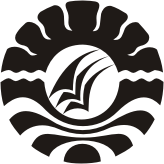 HASIL PENELITIANPELATIHAN KEWIRAUSAHAAN KEMANDIRIAN BAGI PEMUDA PUTUS SEKOLAH DI KELURAHAN TAMANGAPA KECAMATAN MANGGALA KOTA MAKASSARDiajukan untuk Memenuhi Sebagian Persyaratan Guna Memperoleh Gelar Sarjana Pendidikan pada Program Studi Pendidikan Luar Sekolah Fakultas Ilmu Pendidikan Universitas Negeri MakassarAWALUDDIN RAMA074 204 016JURUSAN PENDIDIKAN LUAR SEKOLAHFAKULTAS ILMU PENDIDIKAN UNIVERSITAS NEGERI MAKASSAR2014PERSETUJUAN PEMBIMBINGJudul : 	PELATIHAN KEWIRAUSAHAAN KEMANDIRIAN BAGI PEMUDA PUTUS SEKOLAH DI KELURAHAN TAMANGAPA KECAMATAN MANGGALA KOTA MAKASSAR Atas Nama :	Nama		: Awaluddin Rama	NIM		: 074 204 016	Jurusan	: Pendidikan Luar Sekolah	Fakultas 	: Ilmu Pendidikan Setelah diperiksa dan diteliti, telah memenuhi syarat untuk  diseminarkan.							Makassar,      Agustus 2014Pembimbing I	Pembimbing IIDra. Hj. Bulkis Said, M.Si.	Dra. Istiyani Idrus, M.Si.NIP. 19500911 197903 2 001	NIP. 19510205 198003 2 003Disahkan,Ketua Jurusan PLS FIP UNMDr. H. Syamsul Bakhri Gaffar, M.Si.NIP. 19541203 198003 1 001PERNYATAAN KEASLIAN SKIRIPSISaya yang bertanda tangan di bawah ini:Nama 			: Awaluddin RamaNIM		 	: 074 204 016Jurusan 		: Pendidikan Luar SekolahJudul Skripsi	:	Pelatihan Kewirausahaan Kemandirian Bagi Pemuda Putus Sekolah Di Kelurahan Tamangapa Kecamatan Manggala Kota MakassarMenyatakan dengan sebenarnya bahwa skripsi yang saya tulis ini benar merupakan hasil karya saya sendiri dan bukan merupakan pengambil alihan tulisan atau pikiran orang lain yang saya akui sebagai hasil atau pikiran sendiri.Apabila dikemudian hari terbukti atau dibuktikan bahwa skripsi ini hasil jiplakan, maka saya bersedia menerima sanksi atas perbuatan tersebut sesuai ketentuan yang berlaku. Makassar,	      Agustus  2014Yang membuat pernyataan AWALUDDIN RAMAMOTTO“Menggapai Cita-Cita Merupakan Pedoman Dalam Hidup Tanpa Menafikan Kerja Keras Dan Membangun Prinsip Dalam Setiap Aktivitas”“Mengatakan Kebenaran Dan Kejujuran Meskipun Terasa Pahit”(Awaluddin Rama)Karya ini kuperuntukkan sebagai tanda baktiku kepada kedua Orang Tuaku, Saudara-Saudara, Keluarga dan Sahabatku tercinta.....ABSTRAKAwaluddin Rama. Pelatihan Kewirausahaan Kemandirian Bagi Pemuda Putus Sekolah Di Kelurahan Tamangapa Kecamatan Manggala Kota Makassar. Skripsi  dibimbing  oleh Dra. Hj. Bulkis Said, M.Si. dan Dra. Istiyani Idrus, M.Si. Jurusan Pendidikan Luar Sekolah, Fakultas Ilmu Pendidikan, Universtas Negeri Makassar.Studi ini menelaah tentang pelatihan kewirausahaan kemandirian bagi pemuda putus sekolah di Kelurahan Tamangapa Kecamatan Manggala Kota Makassar. Permasalahan yang dikaji yaitu apakah pelatihan kewirausahaan dapat memberikan kemandirian bagi pemuda putus sekolah di Kelurahan Tamangapa Kecamatan Manggala Kota Makassar. Penelitian ini bertujuan untuk mengetahui gambaran pelatihan kewirausahaan kemandirian bagi pemuda putus sekolah di Kelurahan Tamangapa Kecamatan Manggala Kota Makassar. Penelitian ini menggunakan pendekatan kuantitatif yang akan menggambarkan masalah yang diteliti tentang hasil temuan yang berkaitan dengan pelatihan kewirausahaan kemandirian bagi pemuda putus sekolah di Kelurahan Tamangapa Kecamatan Manggala Kota Makassar. Populasi dalam penelitian ini sebanyak 25 orang responden. Teknik pengumpulan data yang digunakan adalah Angket dan Dokumentasi. Data diolah dengan analisis statistik deskriptif dengan rumus persentase. Hasil penelitian menunjukkan bahwa Berdasarkan rekapitulasi data angket penelitian maka dapat di ketahui bahwa pelatihan kewirausahaan kemandirian bagi pemuda putus sekolah di Kelurahan Tamangapa Kecamatan Manggala Kota Makassar termasuk dalam kategori Baik. Kesimpulan dari penelitian ini adalah pelatihan kewirausahaan kemandirian bagi pemuda putus sekolah di Kelurahan Tamangapa Kecamatan Manggala Kota Makassar termasuk dalam kategori Baik. Artinya pelatihan kewirausahaan memiliki manfaat dalam memunbuhkan kemandirian pemuda putus sekolah.PRAKATASebagai bentuk penghambaan Sang Khalik, dengan penuh kesadaran penulis memanjatkan puji syukur kehadirat Allah SWT karena berkat Rahmat dan Hidayah-Nyalah sehingga penulis dapat menyelesaikan penyusunan skripsi ini. Tak lupa penulis kirimkan Salam dan Shalawat pada junjungan Nabi Besar Muhammad SAW sebagai pembawa rahmat bagi umat manusia.Skripsi ini dapat diselesaikan dengan baik oleh penulis berkat jasa dan dukungan dari berbagai pihak, baik secara moril maupun materil. Ucapan terima kasih  dan  penghargaan  disampaikan  kepada  Dra.  Hj.  Bulkis  Said,  M.Si  dan Dra. Istiyani Idrus, M.Si, sebagai pembimbing penulis yang senantiasa meluangkan waktunya memberi masukan dan saran selama penyusunan skripsi ini.Penyusunan skripsi ini juga tidak lepas dari bantuan dan dukungan berbagai pihak, oleh karena itu pada kesempatan ini dengan segala kerendahan hati penulis menyampaikan terima kasih yang tak terhingga kepada :Prof. Dr. H. Arismunandar, M.Pd selaku Rektor Universitas Negeri Makassar yang telah menjadikan UNM sebagai kampus yang telah banyak mencetak sarjana-sarjana yang berkualitas, berdaya guna serta memiliki kompetensi di masyarakat.Prof. Dr. H. Ismail Tolla, M.Pd., selaku Dekan Fakultas Ilmu Pendidikan, atas jasa-jasanya dalam mengelola Fakultas Ilmu Pendidikan yang semakin hari semakin kondusif dalam menjalani proses perkuliahan serta suasana penuh akan cinta damai.Pembantu Dekan (PD) I, II, dan III yang selalu memberikan dorongan dan bimbingan kepada penilis.Dr. H. Syamsul Bakhri Gaffar M.Si selaku ketua jurusan Pendidikan Luar Sekolah atas bantuannya dalam mengikuti proses perkuliahan.Dosen FIP UNM khususnya Jurusan Pendidikan Luar Sekolah yang telah mendidik dan memberikan ilmunya sehingga penulis dapat menyusun skripsi ini.Bapak Syafruddin sebagai Lurah Tamangapa, beserta staf yang telah banyak membantu demi kelancaran selama dilokasi penelitian.Ayahanda Rajamuddin Haris dan Ibunda tercinta Marsina yang telah membesarkan, mendidik, memberikan bimbingan dan kasih sayang yang tiada hentinya dan senantiasa mengiringi doa dan restu serta segala bentuk dukungan moril dan materil kepada penulis agar sukses dalam studi dan menggapai cita-cita.Saudaraku Imanuddin Rahman, Aulia Rahma, Andi Muh. Arsy Rachmat, dan Andi Nurul Imsi Rahma serta keluarga besarku yang telah memberikan dukungan moril dan materil demi kesuksesanku.Teman-teman seperjuangan PLS 2007 terutama kepada sahabatku Isramadhan, Muh. Driham, Eka Prasetia, Heriadi Haeruddin yang senantiasa membantuku,  memberikan motivasi, saran serta dukungan hingga penulisan skripsi ini terselesaikan  Tidak lupa penulis haturkan terima kasih kepada seluruh pihak yang tidak dapat penulis sebutkan satu persatu namanya pada kesempatan ini atas segala bantuan dan pengorbanannya. Semoga bantuan yang diberikan bernilai ibadah disisi Allah SWT dan semoga skripsi ini bermanfaat bagi kita semua. Dengan segala kesadaran bahwa skripsi ini masih jauh dari kesempurnaan, baik dalam penyajian maupun bobot ilmiah, oleh karena itu dengan penuh kerendahan hati, penulis mengharapkan dan menghargai kritik dan saran dari semua pihak demi kesempurnaan skripsi ini agar bermanfaat. Amin.....Makassar,     Agustus 2014PENULISDAFTAR ISIHALAMAN JUDUL		iPERSETUJUAN PEMBIMBING 		iiPERNYATAAN KEASLIAN SKRIPSI 		iiiMOTTO 		ivABSTRAK 		vPRAKATA  		viDAFTAR ISI		ixDAFTAR TABEL 		xDAFTAR GAMBAR 		xiiDAFTAR LAMPIRAN 		xiiiBAB    I     PENDAHULUAN 		1A. Latar Belakang Masalah 		1B. Rumusan Masalah 		5C. Tujuan Penelitian 		6D. Manfaat Penelitian 		6BAB  II     KAJIAN  PUSTAKA KERANGKA PIKIR  		8A. Kajian Pustaka 		8B. Kerangka Pikir 		26BAB   III   METODE PENELITIAN 		32A. Pendekatan dan Jenis Penelitian  		32B. Definisi Operasional Variabel 		32C. Populasi dan Sampel 		33D. Teknik Pengumpulan Data  		34E. Teknik Analisis Data 		34BAB  IV    HASIL PENELITIAN DAN PEMBAHASAN 		36A. Hasil Penelitian 		36B. Pembahasan  		54BAB   V     KESIMPULAN DAN SARAN 		59A. Kesimpulan 		59B. Saran 		59DAFTAR PUSTAKA 		60LAMPIRAN		62DAFTAR TABELNomor				Judul Gambar					HalamanTabel 2.1	Pelatihan kewirausahaan  secara kognitif, afektif, dan 	keterampilan psikomotor 		14Tabel 4.1	Memiliki keberanian dalam memanfaatkan peluang 	dan usaha 		41Tabel 4.2	Mengembangkan ide-ide dalam usaha setelah 	mengikuti pelatihan kewirausahaan 		41Tabel 4.3	Menjalankan seluruh rangkaian kegiatan wirausaha 		42Tabel 4.4	Bersikap positif dan optimis dalam berwirausaha 		       42Tabel 4.5 	Memiliki sikap serta pikiran yang positif selama 	mengikuti pelatihan kewirausahaan 		43Tabel 4.6	Berwirausaha dapat menumbuhkan sikap kerja sama 	dengan orang lain 		43Tabel 4.7	Memiliki pengetahuan dalam mengelola organisasi 	Wirausaha 		44Tabel 4.8	Memiliki kemampuan dalam mengembangkan model 	kewirausahaan yang dijalankan 		44Tabel 4.9	Pengembangan inovasi sebagai sebuah strategi 	dalam berwirausaha 		45Tabel 4.10	Memiliki keyakinan bahwa wirausaha yang dijalankan 	akan berhasil 		45Tabel 4.11	Membangun hubungan kekeluargaan selama 	mengikuti pelatihan kewirausahaan 		46Tabel 4.12	Kemampuan berinteraksi secara intensif dengan keluarga 		46Tabel 4.13 	Menjalin relasi dengan pihak-pihak yang memiliki 	kaitan dengan usaha yang dijalankan 		47Tabel 4.14	Wirausaha yang dijalankan dapat meningkatkan kehidupan perekenomian keluarga dan masyarakat yang ada disekitar 	tempat tinggal 		47Tabel 4.15	Memiliki kemampuan untuk membuat keputusan secara 	mandiri dan melakukan tindak lanjut setelah mengikuti 	pelatihan kewirausahaan 		48Tabel 4.16	Keputusan dan tindak lanjut diambil setelah mengikuti 	pelatihan kewirausahaan murni keputusan sendiri tanpa 	dipengaruhi oleh orang lain 		49Tabel 4.17	Memiliki kebebasan untuk berbuat mengenai usaha yang dijalankan tanpa selalu bergantung pada 	pertolongan dari orang lain 		49Tabel 4.18	Menyelesaikan setiap permasalahan yang dihadapi 	tanpa mengandalkan bantuan orang lain 		50Tabel 4.19	Memiliki prinsip-prinsip dalam berwirausaha kaitannya 	dengan usaha yang dijalankan 		50Tabel 4.20	Orang-orang yang terlibat dalam usaha yang dijalankan 	mengetahui hak dan kewajiban yang harus dijalankan 		51Tabel 4.21	Memiliki kemampuan dalam mengambil keputusan dan	 menetapkan sebuah langkah yang harus dilakukan agar 	dapat memajukan usaha yang dijalankan 		51Tabel 4.22	Rekapitulasi data angket penelitian tentang manfaat 	pelatihan kewirausahaan dalam menumbuhkan kemandirian 	bagi pemuda putus sekolah 		52DAFTAR GAMBARNomor				Judul Gambar					HalamanGambar 2.1	Skema Kerangka Pikir 		31DAFTAR LAMPIRANNomor			  	Judul Lampiran			         HalamanLampiran 1	Kisi-Kisi Instrumen Penelitian kemandirian usaha 		63Lampiran 2	Angket Penelitian 		67Lampiran 3 	Nilai Dari Hasil Pengolahan Data 		72Lampiran 4	Foto-Foto Dokumentasi 		74Lampiran 5	Persuratan 		78Lampiran 6	Riwayat Hidup 		79